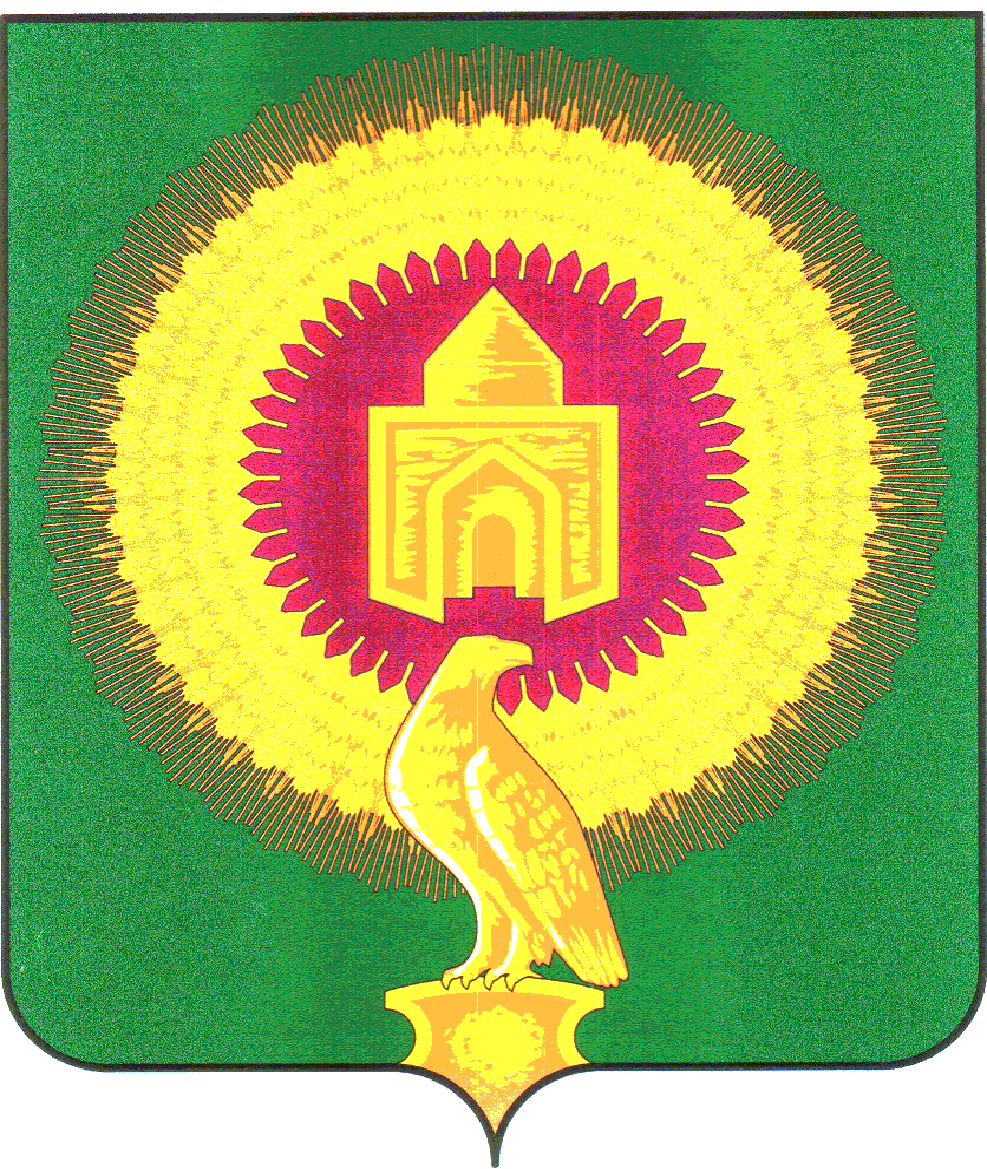 В связи с наступлением сухой и ветреной погоды, отсутствием осадков и с целью повышения уровня противопожарной защиты лесного фонда ПОСТАНОВЛЯЮ:Ввести ограничения на посещение лесов на территории  Варненского муниципального района с 10 июня 2013 года до особого распоряжения.       2.     На период пожарной опасности ограничить посещение населением лесов и въезд в них транспортных средств, кроме лиц, осуществляющих работы в лесу.       3. Рекомендовать областному государственному учреждению «Анненский филиал центра пожаротушения» (Осенов А.В.) на дорогах перед въездом в лесные массивы установить предупредительные аншлаги. 4.   Отделу внутренних дел Варненского муниципального района (Яшников Е.С.) оказывать всестороннюю помощь органам лесного хозяйства в патрулировании лесной зоны и при необходимости выставления мобильных постов на въезд в лесные массивы.       5. Отделению Государственного пожарного надзора Варненского муниципального района (Брильков А.Н.) обеспечить своевременное расследование дел по лесным пожарам.       6.    ПЧ – 58 (Ракаев Р.Р.) обеспечить по заявкам ОГУ «Анненский филиал центра пожаротушения» (Осенов А.В.)  и ОГУ «Карталинское лесничество» (Попов Ю.Н.) направление на тушение лесных пожаров машин с расчётами.      7.  Редакции газеты «Советское село» (Анохина Ю.А.) опубликовать настоящее постановление в средствах массовой информации.      8.   Контроль    за    выполнением     постановления     возложить на заместителя Главы Варненского муниципального района Парфёнова Е.А. и руководителя областного  государственного учреждения «Карталинское лесничество» Главного управления лесами Челябинской области Попова Ю.Н. (по согласованию). Глава Варненского муниципального района                                                                С.В.МаклаковКудрявцев С.Е Согласовано: Парфёнов Е.А.  Дубкова Л.С.АДМИНИСТРАЦИЯВАРНЕНСКОГО МУНИЦИПАЛЬНОГО РАЙОНАЧЕЛЯБИНСКОЙ ОБЛАСТИПОСТАНОВЛЕНИЕОт 10 июня 2013 г.   № 477с.ВарнаО введении ограничения на посещение лесов на территории  Варненского муниципального района 